日　　時事実経過事実経過受けた人の気持ち、対応の趣旨など日　　時行った人の言動等受けた人の対応状況等（第三者の関係状況含む）受けた人の気持ち、対応の趣旨など○月○日○時頃○月○日○時頃○月○日○時頃○月○日○時頃・忘年会の後、係長から、同僚の男性社員と共にタクシーで自宅まで送ると誘われ、同乗。途中で同僚が降りた後、「恋人はいるのか」と繰り返し聞かれる。・残業。仕事を終えて帰ろうとすると、係長から「自家用車で家まで送る」と誘われる。・車内で係長が「君が残業していた時は嬉しかった」と発言。・自宅近くの信号で止まっている時に肩に手を回してきた。・払った後、右手を握ってきた。・自宅前に着き、車から降りる。・係長は、嬉しそうに「また明日」と発言。・誘いに応じる。・「恋人はいません」と答え続ける。・帰宅後、母親に話す。・誘いに応じる。・聞くだけで返答せず。・黙ってさりげなく係長の手を払う。・握られないように両手を動かす。・「ありがとうございました」と言って車を降りる。・帰宅後、電話で友達に話す。・同僚も一緒であるため、特に断る理由なし。・繰り返し聞かれることが嫌だったが、上司であり、関係が気まずくなってはいけないと思った。・夜道を歩かなくてすむ。・忘年会の日のことも気になったが、上司であり、断ってその後の関係が気まずくなってはいけないと思った。・一方的な不快な発言だった。・拒否の意思表示。・暗に防御と行動の中止を求める。・翌日からの仕事に支障が出たら困るので、はっきりと拒否できなかった。・送ってもらったことに対する形式的な発言。・翌日からの仕事が苦痛になった。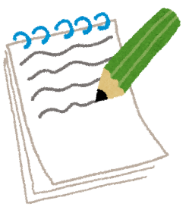 